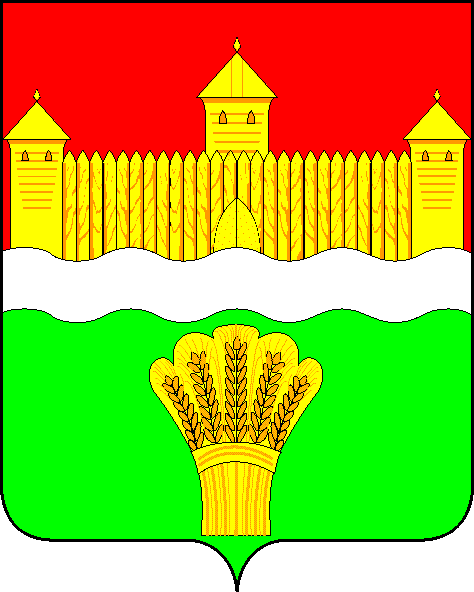 КЕМЕРОВСКАЯ ОБЛАСТЬ - КУЗБАСССОВЕТ НАРОДНЫХ ДЕПУТАТОВКЕМЕРОВСКОГО МУНИЦИПАЛЬНОГО ОКРУГАпервого созываСЕССИЯ № 1РЕШЕНИЕот «24» декабря 2019 г. № 14г. КемеровоО переименовании администрации Кемеровского муниципального района в администрацию Кемеровского муниципального округа и утверждении Положения об администрации Кемеровского муниципального округаВ соответствии с Федеральным законом от 06.10.2003 № 131-ФЗ                «Об общих принципах организации местного самоуправления в Российской Федерации», Законом Кемеровской области от 14.02.2005 № 31-ОЗ                    «О наименованиях органов местного самоуправления» Совет народных депутатов Кемеровского муниципального округаРЕШИЛ:	1. 	Администрацию Кемеровского муниципального района переименовать                  в администрацию Кемеровского муниципального округа.	2. 	Утвердить Положение об администрации Кемеровского муниципального округа согласно приложению к настоящему решению.	3. 	Признать утратившими силу:	3.1. 	Решение Совета народных депутатов Кемеровского муниципального района от 31.03.2011 № 513 «Об утверждении структуры администрации Кемеровского муниципального района».	3.2. 	Решение Кемеровского районного Совета народных депутатов                       от 17.08.2011 № 539 «Об утверждении Положения об администрации Кемеровского муниципального района».	3.3 	Решение Совета народных депутатов Кемеровского муниципального района от 28.02.2013 № 133 «О внесении изменений в решение Кемеровского районного Совета народных депутатов от 17.08.2011 № 539 «Об утверждении Положения об администрации Кемеровского муниципального района».	3.4. 	Решение Совета народных депутатов Кемеровского муниципального района от 19.09.2019 № 511 «О внесении изменений в решение Кемеровского районного Совета народных депутатов от 31.03.2011 № 513 «Об утверждении структуры администрации Кемеровского муниципального района».	4. 	Опубликовать настоящее решение в окружной газете «Заря»                           и на официальном сайте Совета народных депутатов Кемеровского муниципального округа в информационно-телекоммуникационной сети «Интернет».	5. 	Решение вступает в силу со дня его официального опубликования и распространяет свое действие на отношения, возникающие с 01.01.2020.	6. 	Контроль за исполнением настоящего решения возложить на Левина Д.Г. - председателя комитета по местному самоуправлению, правопорядку и связям с общественностью.ПредседательСовета народных депутатов Кемеровского муниципального округа	В.В. ХарлановичИ.о. главы района                                                                   М.В. КоляденкоПРИЛОЖЕНИЕк решению Совета народных депутатовКемеровского муниципального округаот «24» декабря 2019 г. № 14ПОЛОЖЕНИЕОБ АДМИНИСТРАЦИИ КЕМЕРОВСКОГО МУНИЦИПАЛЬНОГО ОКРУГАГлава 1. ОБЩИЕ ПОЛОЖЕНИЯ	1.1. Администрация Кемеровского муниципального округа (далее - администрация округа) является исполнительно-распорядительным органом муниципального образования «Кемеровский муниципальный округ Кемеровской области – Кузбасса» (далее – округ).	1.2. Администрация Кемеровского муниципального округа наделяется правами юридического лица, является муниципальным казенным учреждением.	1.3. Администрация округа, как юридическое лицо, может от своего имени приобретать и осуществлять имущественные и личные неимущественные права, исполнять обязанности и нести ответственность, быть истцом и ответчиком в суде, арбитражном суде, заключать любые сделки гражданско-правового характера в пределах компетенции, установленной действующим законодательством и настоящим Положением.	1.4. Администрация округа в своей деятельности руководствуется Конституцией Российской Федерации, законодательством Российской Федерации и Кемеровской области - Кузбасса, муниципальными нормативными правовыми актами органов местного самоуправления округа.	1.5. Юридический адрес: Российская Федерация, Кемеровская область, г. Кемерово, ул. Совхозная, 1-А.	Почтовый адрес: 650099, Российская Федерация, Кемеровская область, г. Кемерово, ул. Совхозная, 1-А.	1.6. Полное наименование администрации округа: администрация Кемеровского муниципального округа.	Сокращенное наименование администрации округа: АКМО.	1.7. Финансирование деятельности администрации округа осуществляется на основании бюджетной сметы, утверждаемой Советом народных депутатов Кемеровского муниципального округа отдельной строкой в бюджете округа на соответствующий финансовый год.	1.8. Деятельность администрации округа по решению вопросов местного значения подотчетна населению округа и Совету народных депутатов Кемеровского муниципального округа, а по осуществлению переданных органам местного самоуправления отдельных государственных полномочий подконтрольна органам государственной власти.	1.9. Руководит администрацией округа глава Кемеровского муниципального округа (далее – глава округа) на принципах единоначалия.Глава 2. КОМПЕТЕНЦИЯ АДМИНИСТРАЦИИ ОКРУГА	2.1. Администрация Кемеровского муниципального округа обладает полномочиями по решению вопросов местного значения и полномочиями              для осуществления отдельных государственных полномочий, переданных органам местного самоуправления федеральными законами и законами Кемеровской области, за исключением отнесенных федеральными законами, законами Кемеровской области, муниципальными нормативными правовыми актами округа к полномочиям иных органов местного самоуправления округа.	2.2. Администрация округа:	1) обеспечивает исполнение решений органов местного самоуправления округа по реализации вопросов местного значения;	2) обеспечивает исполнение полномочий органов местного самоуправления округа по решению вопросов местного значения в соответствии                                  с федеральными законами, законами Кемеровской области, муниципальными правовыми актами округа;	3) осуществляет отдельные государственные полномочия, переданные органам местного самоуправления федеральными законами и законами Кемеровской области;	4) выступает заказчиком на поставки товаров, выполнение работ и оказание услуг для обеспечения муниципальных нужд округа;	5) разрабатывает проекты планов и программ комплексного социально-экономического развития округа, утверждает их и организует их исполнение;	6) организует сбор статистических показателей, характеризующих состояние экономики и социальной сферы округа, и предоставляет указанные данные органам государственной власти в порядке, установленном Правительством Российской Федерации;	7) разрабатывает и утверждает административные регламенты проведения проверок при осуществлении муниципального контроля, разработка и принятие которых осуществляется в порядке, установленном законодательством Российской Федерации и Кемеровской области;	8) организует и проводит мониторинг эффективности муниципального контроля в соответствующих сферах деятельности;	9) разрабатывает и утверждает схему размещения нестационарных торговых объектов;	10) определяет порядок принятия решений о создании, реорганизации и ликвидации муниципальных учреждений;	11) утверждает и реализует муниципальные программы в области энергосбережения и повышения энергетической эффективности, организует проведение энергетического обследования многоквартирных домов, помещения в которых составляют муниципальный жилищный фонд в границах округа;	12) разрабатывает и реализует муниципальные программы поддержки социально ориентированных некоммерческих организаций с учетом местных социально-экономических, экологических, культурных и других особенностей;	13) определяет на территории округа места, нахождение в которых может причинить вред здоровью детей, их физическому, интеллектуальному, психическому, духовному и нравственному развитию, на основании проведенной муниципальной экспертной комиссией оценки предложений                об определении таких мест;	14) определяет на территории округа общественные места, в которых в ночное время не допускается нахождение детей без сопровождения родителей (лиц,           их заменяющих), а также лиц, осуществляющих мероприятия с участием детей, на основании проведенной муниципальной экспертной комиссией оценки предложений об определении таких мест;	15) определяет порядок формирования и деятельности муниципальной экспертной комиссии;	16) выступает инициатором создания зоны экономического благоприятствования;	17) осуществляет мероприятия по обеспечению безопасности дорожного движения на автомобильных дорогах местного значения в границах округа при осуществлении дорожной деятельности, включая:-принятие решений о временных ограничении или прекращении движения транспортных средств на автомобильных дорогах местного значения                         в границах округа в целях обеспечения безопасности дорожного движения;-участие в осуществлении мероприятий по предупреждению детского дорожно-транспортного травматизма на территории округа;	18) организует и осуществляет муниципальный контроль на территории округа;	19) осуществляет муниципальный контроль за сохранностью автомобильных дорог местного значения в границах муниципального округа;	20) осуществляет муниципальный контроль в области использования и охраны особо охраняемых природных территорий местного значения;	21) осуществляет муниципальный лесной контроль;	22) осуществляет муниципальный контроль за проведением муниципальных лотерей;	23) осуществляет муниципальный контроль на территории особой экономической зоны;	24) осуществляет муниципальный жилищный контроль.	2.3. Администрация округа вправе осуществлять иные полномочия, предусмотренные действующим законодательством, муниципальными нормативными правовыми актами.Глава 3. ОРГАНИЗАЦИЯ ДЕЯТЕЛЬНОСТИ АДМИНИСТРАЦИИ ОКРУГА, ЕЕ СОСТАВ И СТРУКТУРА	3.1. Структуру администрации округа составляют органы администрации округа, должностные лица согласно приложению к настоящему Положению.	3.2. Функции и полномочия органов администрации округа и должностных лиц, входящих в ее структуру, а также порядок организации (осуществления) и порядок их деятельности определяются положениями о них, утверждаемыми соответствующими муниципальными нормативными правовыми актами главы округа.	3.3. Изменения в структуре администрации округа утверждаются решением Совета народных депутатов Кемеровского муниципального округа                        по представлению главы Кемеровского муниципального округа. 	3.4. Главой администрации Кемеровского муниципального округа является глава Кемеровского муниципального округа.	Глава округа является высшим должностным лицом Кемеровского муниципального округа.	3.5. Глава округа наделяется муниципальными нормативными правовыми актами округа собственными полномочиями по решению вопросов местного значения и осуществляет их на постоянной основе.	3.6. Глава округа в пределах своих полномочий:	1) представляет округ в отношениях с органами местного самоуправления других муниципальных образований, органами государственной власти, гражданами и организациями, без доверенности действует от имени округа;	2) подписывает и публикует в установленном порядке нормативные правовые акты, принятые Советом народных депутатов Кемеровского муниципального округа;	3) издает в пределах своих полномочий правовые акты;	4) обеспечивает направление заверенных электронной цифровой подписью копий муниципальных нормативных правовых актов в течение семи рабочих дней после дня их подписания в уполномоченный орган исполнительной власти Кемеровской области для включения в регистр муниципальных нормативных правовых актов Кемеровской области;	5) вправе требовать созыва внеочередного заседания Совета народных депутатов Кемеровского муниципального округа;	6) обладает правом внесения в Совет народных депутатов Кемеровского муниципального округа проектов муниципальных правовых актов;	7) представляет на рассмотрение и утверждение Советом народных депутатов Кемеровского муниципального округа проект бюджета округа и отчет об исполнении бюджета округа;	8) представляет на рассмотрение Совета народных депутатов Кемеровского муниципального округа заключение о введении или отмене местных налогов            и сборов, а также проекты правовых актов, предусматривающих расходование средств бюджета округа;	9) представляет на рассмотрение и утверждение Советом народных депутатов Кемеровского муниципального округа планы и программы развития округа, отчеты об их исполнении;	10) руководит деятельностью администрации округа;	11) назначает и освобождает от должности первого заместителя, других заместителей главы округа, руководителей структурных подразделений администрации округа, иных должностных лиц, муниципальных служащих               и работников администрации округа;	12) организует проверку деятельности органов администрации округа;	13) принимает меры поощрения и дисциплинарной ответственности к назначенным им лицам;	14) организует и обеспечивает исполнение полномочий администрации округа по решению вопросов местного значения;	15) организует и обеспечивает исполнение отдельных государственных полномочий, переданных в ведение органов местного самоуправления округа федеральными законами и законами Кемеровской области;	16) организует исполнение бюджета округа, распоряжается средствами бюджета округа в соответствии с действующим бюджетным законодательством, решением Совета народных депутатов Кемеровского муниципального округа о бюджете Кемеровского муниципального округа на соответствующие текущий финансовый год и плановый период;	17) принимает меры по обеспечению защиты прав и интересов населения округа в судах и арбитражных судах;	18) отменяет или приостанавливает действие приказов и распоряжений, принятых руководителями структурных подразделений администрации округа;	19) заключает от имени администрации округа договоры в пределах своей компетенции;	20) утверждает должностные инструкции муниципальных служащих и работников администрации округа;	21) совместно с Советом народных депутатов Кемеровского муниципального округа выступает с инициативой проведения местного референдума;	22) выступает с инициативой проведения публичных слушаний, собраний                и опросов граждан по вопросам местного значения;	23) отвечает за соблюдение требований первичных мер противопожарной безопасности в границах округа;	24) руководит гражданской обороной;	25) обеспечивает осуществление органами местного самоуправления полномочий по решению вопросов местного значения и отдельных государственных полномочий, переданных органам местного самоуправления федеральными законами и законами Кемеровской области.	3.7. Глава округа осуществляет иные полномочия в соответствии                               с федеральным законодательством, законодательством Кемеровской области               и муниципальными нормативными правовыми актами округа.	3.8. При досрочном прекращении полномочий главы округа, а также во всех случаях отсутствия главы округа или невозможности исполнения им должностных обязанностей, его полномочия в полном объеме осуществляет первый заместитель главы округа.	3.9. В качестве совещательного постоянно действующего органа при главе округа создается Коллегия администрации Кемеровского муниципального округа. Коллегия администрации Кемеровского муниципального округа осуществляет коллективное обсуждение вопросов местного значения. Состав            и порядок ее работы определяется правовым актом главы округа.Глава 4. ПРАВОВЫЕ АКТЫ АДМИНИСТРАЦИИ ОКРУГА	4.1. Глава округа в пределах своих полномочий, установленных федеральными законами, законами Кемеровской области, муниципальными нормативными правовыми актами округа издает:	1) постановления администрации округа по вопросам местного значения и вопросам, связанным с осуществлением отдельных государственных полномочий, переданных органам местного самоуправления федеральными законами, законами Кемеровской области;	2) распоряжения администрации округа по вопросам организации работы администрации округа.	4.2. Правовые акты администрации округа не должны противоречить общепризнанным принципам и нормам международного права, международным договорам Российской Федерации, Конституции Российской Федерации, федеральным конституционным законам, федеральным законам, издаваемым в соответствии с ними иным нормативным правовым актам Российской Федерации (указам и распоряжениям Президента Российской Федерации, постановлениям и распоряжениям Правительства, иным нормативным правовым актам федеральных органов исполнительной власти), нормативно-правовым актам Кемеровской области, муниципальным правовым актам округа, имеющим высшую юридическую силу в системе муниципальных правовых актов, муниципальным правовым актам Совета народных депутатов Кемеровского муниципального округа.	4.3. Проекты постановлений и распоряжений администрации округа могут вноситься непосредственно главой округа, первым заместителем                                и заместителями главы округа, руководителями структурных подразделений администрации округа, органами территориального общественного самоуправления, инициативными группами граждан.	4.4. Правовые акты главы округа могут быть отменены или их действие приостановлено непосредственно главой округа, а также судом; а в части, регулирующей осуществление органами местного самоуправления отдельных государственных полномочий, переданных им федеральными законами                     и законами Кемеровской области, - уполномоченным органом государственной власти Российской Федерации и уполномоченным органом государственной власти Кемеровской области.Глава 5. ИМУЩЕСТВО АДМИНИСТРАЦИИ ОКРУГА	5.1. Муниципальное имущество закрепляется за администрацией округа                  на праве оперативного управления. Земельные участки предоставляются администрации округа в постоянное (бессрочное) пользование.	5.2. Администрация округа осуществляет права владения, пользования                    и распоряжения в отношении закрепленного за ней имущества в соответствии    с целями своей деятельности, определенными муниципальными правовыми актами округа и настоящим Положением, на основании федеральных и областных законов, муниципальных правовых актов округа.Глава 6. ЗАКЛЮЧИТЕЛЬНЫЕ ПОЛОЖЕНИЯ	6.2. Изменения и дополнения в настоящее Положение утверждаются решением Совета народных депутатов Кемеровского муниципального округа и могут быть внесены в связи с изменением действующего законодательства, муниципальных нормативных правовых актов округа, кадровыми изменениями в структуре администрации округа.ПРИЛОЖЕНИЕк Положению об администрацииКемеровского муниципального округа,утвержденному решениемСовета народных депутатовКемеровского муниципального округаот «24» декабря 2019 г. № 14Структура администрации Кемеровского муниципального округаГлава Кемеровского муниципального округа;Первый заместитель главы Кемеровского муниципального округа;Заместитель главы Кемеровского муниципального округа по жилищно-коммунальному хозяйству и безопасности;Заместитель главы Кемеровского муниципального округа по сельскому хозяйству, начальник управления сельского хозяйства и продовольствия;Заместитель главы Кемеровского муниципального округа, руководитель аппарата;Заместитель главы Кемеровского муниципального округа по строительству и благоустройству;Заместитель главы Кемеровского муниципального округа по экономике и финансам;Заместитель главы Кемеровского муниципального округа по земельно-имущественным отношениям, председатель комитета по управлению муниципальным имуществом;Заместитель главы округа - начальник Арсентьевского территориального управления;Заместитель главы округа - начальник Берегового территориального управления;Заместитель главы округа - начальник Березовского территориального управления;Заместитель главы округа - начальник Елыкаевского территориального управления;Заместитель главы округа - начальник Звездного территориального управления;Заместитель главы округа - начальник Суховского территориального управления;Заместитель главы округа - начальник Щегловского территориального управления;Заместитель главы округа - начальник Ягуновского территориального управления;Заместитель главы округа - начальник Ясногорского территориального управления;комитет по управлению муниципальным имуществом Кемеровского муниципального округа;Арсентьевское территориальное управление;Береговое территориальное управление;Березовское территориальное управление;Елыкаевское территориальное управление;Звездное территориальное управление;Суховское территориальное управление;Щегловское территориальное управление;Ягуновское территориальное управление;Ясногорское территориальное управление;контрольно-ревизионное управление;организационно - территориальное управление;правовое управление;управление архитектуры и градостроительства;управление безопасности населения и мобилизационной подготовки;управление бухгалтерского учета и отчетности;управление жилищно - коммунального хозяйства;управление информационных технологий;управление культуры, спорта и молодежной политики;управление образования;управление по работе со средствами массовой информации;управление по строительству;управление промышленности и экологии;управление протокола и документационного обеспечения;управление сельского хозяйства и продовольствия;управление социальной защиты населения;управление учета и распределения жилья;управление проектов и программ;управление экономического развития и перспективного планирования;отдел кадров и муниципальной службы;отдел по противодействию коррупции;отдел опеки и попечительства;отдел потребительского рынка и предпринимательства;главный специалист, ответственный секретарь комиссии по делам несовершеннолетних и защите их прав.